ПРАКТИЧЕСКАЯ РАБОТА №1(4 часа).Построение каркасных геометрических тел и тел вращения. Задание N1. Построение объемных гранных тел (куба, четырехгранной призмы, пирамиды), расположенных на разных уровнях по отношению к линии горизонта и в разных положениях по отношению к точкам схода. Задание N2. Построение тел вращения (цилиндра, конуса), расположенных на разных уровнях по отношении к линии горизонта. Задание N3. Построение группы объемных гранных тел и тел вращения (куба, пирамиды, цилиндра, конуса), расположенных на разных уровнях по отношению к линии горизонта и в разных положениях по отношению к точкам схода. Материал – графитный карандаш. Решение – конструктивное. Цели занятия: научить компоновке, построению простых геометрических тел в пространстве с использованием перспективы. Развить композиционно-пространственное мышление, творческую фантазию студента и способность к творческой работе. Проверить и закрепить приобретенные знания перспективы. Материально-техническое оснащение: 1. Методические рекомендации. 2. Образцы поэтапного выполнения работы. 3. Лучшие работы студентов. 4. Каркасы тел (куб, пирамида, шестигранная призма, цилиндр, конус, шар), драпировка. Содержание работы: 1. Композиционное размещение на листе бумаги каркаса геометрического тела. На листе размещаются несколько фигур в различных положениях с использованием перспективы. В учебном рисунке предметы изображаются, как правило, немного меньше их натуральной величины. Рисуя геометрические предметы на листе, следует располагать их выше геометрического центра листа. При изображении двух или более предметов в листе необходимо продумать композицию рисунка, наметить общие габариты предметов. Затем необходимо определить местоположение каждого предмета, его пропорции и форму в перспективе. 2. Определение перспективы основных форм и пропорций. Конструкцию предметов прорисовывают полностью, намечая их невидимые части. Рисунки линейно-конструктивного исполнения без тональной проработки. 3. Уточнение перспективы основных форм. На основе точно найденных перспективных направлений, с помощью различных осевых вспомогательных линий подробно анализируются пропорции и строение всех форм 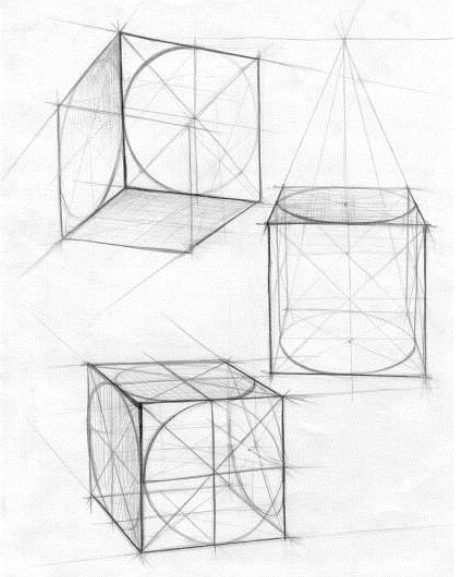 Построение куба в различных ракурсах. 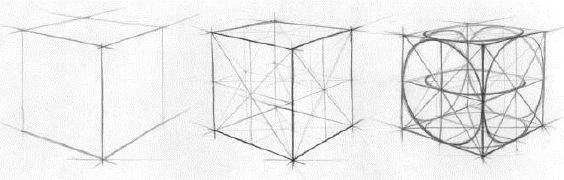 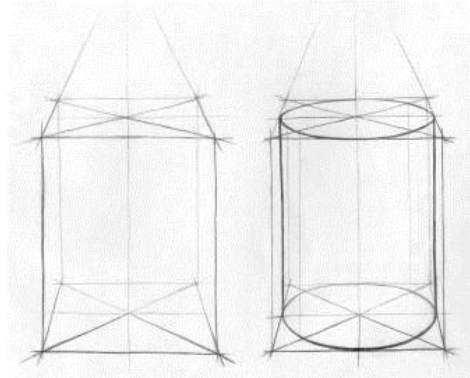 Построение цилиндра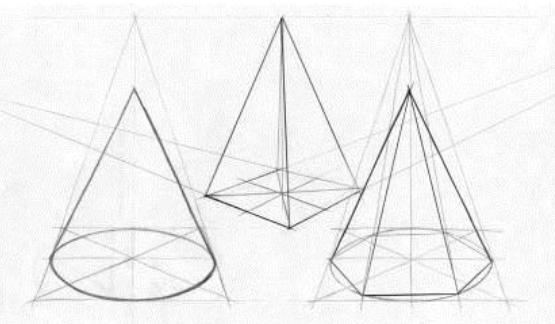 Построение конуса и пирамиды 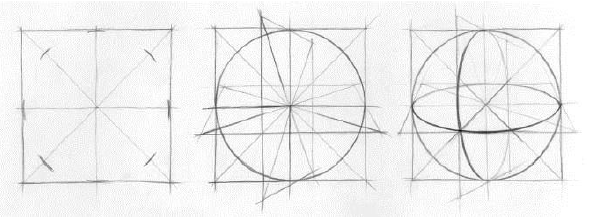 Построение шара. 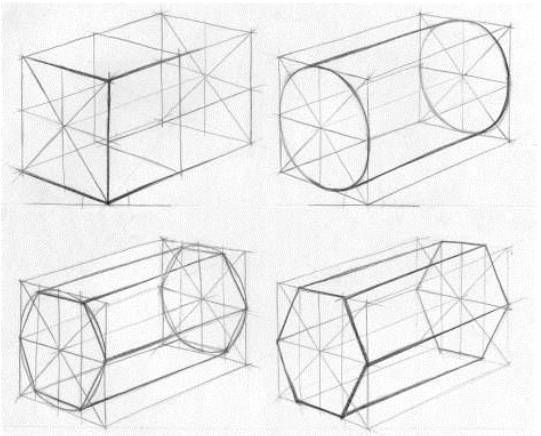 Построение параллелепипеда, цилиндра и шестигранной призмы 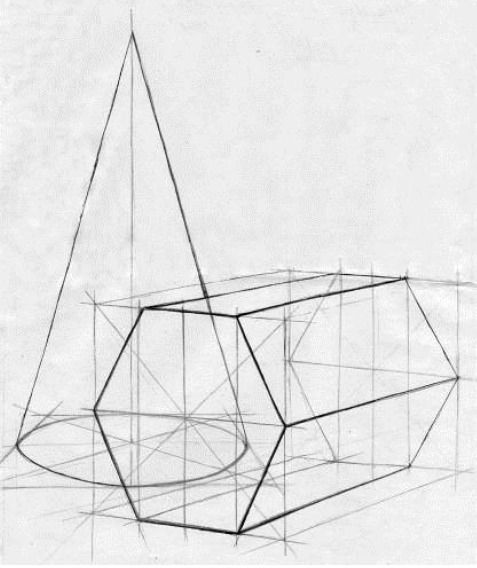 Построение группы тел Критерии оценки:    Оценка «5» (отлично) выставляется в том случае, если работа отвечает всем требованиям к выполнению задания: правильно выполнена композиция листа, точно определены пропорции геометрических тел, правильно выполнено линейно-конструктивное построение, линейная перспектива.    Оценка «4» (хорошо) выставляется в том случае, если в работе правильно выполнена композиция листа, точно определены пропорции геометрических тел в выполнении линейно-конструктивного построения.    Оценка «3» (удовлетворительно) выставляется в том случае, если работа выполнена с ошибками в композиции листа, в определении пропорций, в выполнении линейно-конструктивного построения.    Оценка «2» (неудовлетворительно) выставляется в том случае, если в работе неправильно выполнена композиция листа, присутствуют грубые ошибки в определении пропорций геометрических тел, линейно-конструктивном построении. Рекомендуемая литература: 1. Беляева С.Е. Розанова Е.А. Спецрисунок и художественная графика. – М.: Академия, 2009. 2. Беляева С.Е. Основы изобразительного искусства и художественного проектирования. – М.: Академия, 2009. 3. Гаррисон Х. Рисунок и живопись: полный курс. – М.: Издательство: Эксмо, 2012. 4. Ли Н.Г. Рисунок. Основы учебного академического рисунка. Учебник. – М.: ЭКСМО, 2010. Интернет-ресурс:5. http://www.skulptu.ru/Risunok_naturmort.htm; 6. http://www.artprojekt.ru/school/academic/035.html; 7. http://www.gallart.ru/